国务院办公厅关于印发中央预算单位政府集中采购目录及标准（2020年版）的通知
国办发〔2019〕55号国务院各部委、各直属机构：   《中央预算单位政府集中采购目录及标准（2020年版）》已经国务院同意，现印发给你们，请遵照执行。   《中央预算单位政府集中采购目录及标准（2020年版）》自2020年1月1日起实施，2016年12月21日印发的《中央预算单位2017—2018年政府集中采购目录及标准》同时废止。国务院办公厅2019年12月26日（此件公开发布）中央预算单位政府集中采购目录及标准（2020年版）一、集中采购机构采购项目 以下项目必须按规定委托集中采购机构代理采购：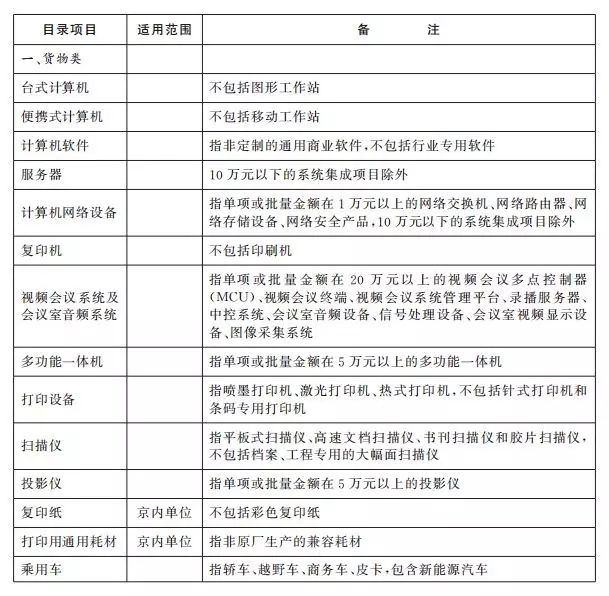 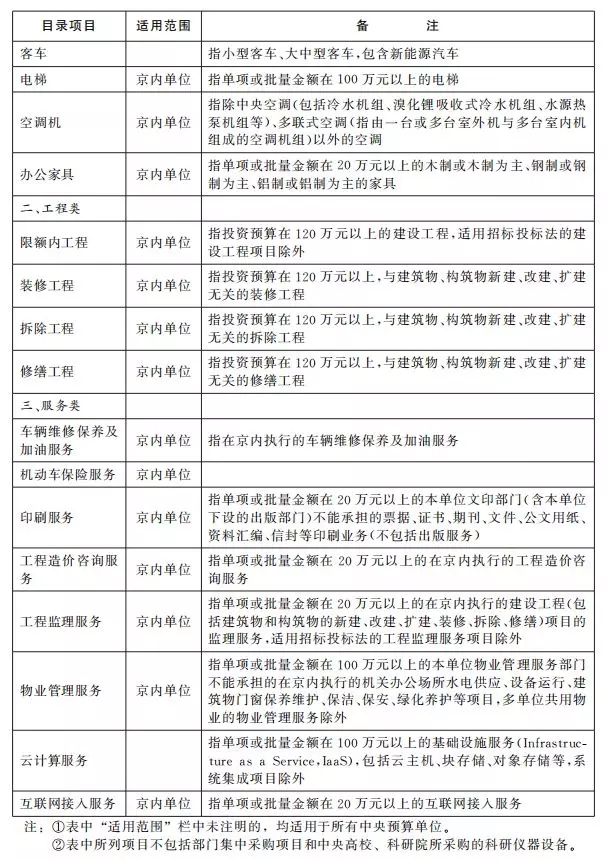 二、部门集中采购项目    部门集中采购项目是指部门或系统有特殊要求，需要由部门或系统统一配置的货物、工程和服务类专用项目。各中央预算单位可按实际工作需要确定，报财政部备案后组织实施采购。三、分散采购限额标准    除集中采购机构采购项目和部门集中采购项目外，各部门自行采购单项或批量金额达到100万元以上的货物和服务的项目、120万元以上的工程项目应按《中华人民共和国政府采购法》和《中华人民共和国招标投标法》有关规定执行。四、公开招标数额标准    政府采购货物或服务项目，单项采购金额达到200万元以上的，必须采用公开招标方式。政府采购工程以及与工程建设有关的货物、服务公开招标数额标准按照国务院有关规定执行。